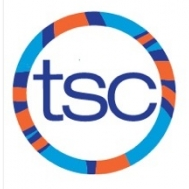 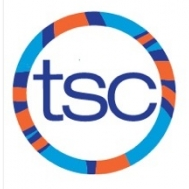 SUNDAYMONDAYTUESDAYWEDNESDAYTHURSDAYFRIDAYSATURDAY126:00-7:30pm Central Tech 36:00-7:30pm Jarvis 4 5Mega City 6Mega City 7Mega City  896:00-7:30pm Central Tech 106:00-7:30pm Jarvis 11126:00-7:30pm Harbord  13am OFF 141516 6:00-7:30pm Central Tech 176:00-7:30pm Jarvis 1819Winter Holiday No Swim Practice  20Winter Holiday No Swim Practice  21Winter Holiday No Swim Practice  22Winter Holiday No Swim Practice  23Winter Holiday No Swim Practice  24Winter Holiday No Swim Practice  25Winter Holiday No Swim Practice  26Winter Holiday No Swim Practice  276:00-8:00am UT 28299:30am-12:00pm UT  309:30am-12:00pm UT 31